መምርሒ ንተሓከምትን ሓበሬታ ናይ መርመራ ኣብ ስከሊንግ ስታር ሆቴል፡ ካሀርሰቪን ሰለም እንቋዕ ብደሓን መጻእኩም ንሕና ኣባላት ሰብ ሞያ ጥዕና ካብ ማእከል መርመራ ኮቪድ-19 ትራሊ ኢና። ከም ቅድመ ኩነት ኣብዚ ናይ ኮቪድ -19 ቅልውላው ግዜ ንኩሎም ተቐማጦ ናይ ስከሊንግ ስታር ሆቴል መርመራ ነካይድ ኣለና።ኣብ እዋን መርመራ ብኸምዚ ዝስዕብ ይካየድ፡1ይ ደረጃ ካብ ጎሮሮኹምን ኣፍንጫኹምን ስዋፕ(ንምርመራ ዝኸውን ቅምሶ) ክንወስድ ኢና- እዚ ጉድኣት የብሉን።ናይ ሓበሬታ ወረቐት፡ ሶፍትን(ናይ ወረቐት መንዲል)  ማስክን (ናይ ኣፍንጫን ኣፍን መሸፈኒ) ኣጣሚረ ክህበኩም እየ።ብኽብረትኩም ናብቲ ዝሕበረኩም ኣንፈት ጠጠው ብምባል በቲ ዝወሃበኩም ሶፍት ፊጥ በሉ። ነቲ ዝተጠቐምኩምሉ ሶፍት ኣብቲ ዝሕበረኩም እንዳ ጎሓፍ ኣእትውዎ። ብኽብረትኩም ነቲ ዝወሃበኩም ማስክ ልበስዎ/ውደይዎ’ሞ ክሳብ ዝሕበረኩም ኣይተውጽእዎ።2ይ ደረጃ ናብ ሓደ ናይ መመርመሪ ነቑጣ ክትሰግሩ ክሕበረኩም እዩ። እቲ ኣባል ክኣ ነቲ ማስክኹም ከተውጽእዎ ክሕብረኩም እዩ. ርእስኹም ንድሕሪት ከተቕንንዎ ክትሕተቱ ኢኹም - ነቲ ስዋፕ ንኽውሰድ ኣፍኩም ክፈቱ።ብድሕሪኡ ናይ ኣፍንጫ ስዋፕ ክውሰድ እዩ። ነቲ ናይ ገጽ ማስክኹም ውደይዎ/ ልበስዎ።ከምቲ ዝሕበረኩም ካብቲ ማእከል መርመራ ወጺኹም ንገዛኹም ትምለሱ።ስለምትሕብባርኩም የቐንየልና። 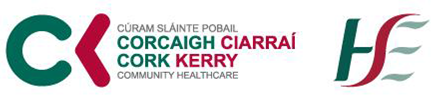 